Załącznik nr 5 do Zapytania Ofertowego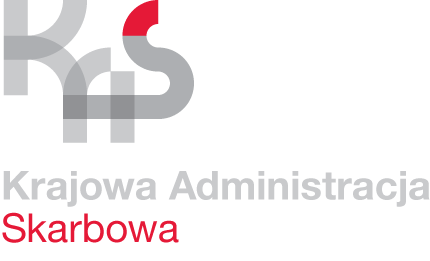 Nr postępowania: 2201-ILN-2.261.26.2020OŚWIADCZENIEo spełnieniu warunków udziału w postępowaniu na „Sukcesywną dostawą materiałów biurowych oraz artykułów papierniczych w 2021 roku dla jednostek Izby Administracji Skarbowej w Gdańsku”W dniu 	2020 r., oświadczam (oświadczamy) *, że:posiadam uprawnienia do wykonywania określonej działalności lub czynności, jeżeli ustawy nakładają obowiązek posiadania takich uprawnień,posiadam niezbędną wiedzę i doświadczenie oraz dysponuję potencjałem technicznym i osobami zdolnymi do wykonania zamówienia,znajduję się w sytuacji ekonomicznej i finansowej zapewniającej wykonanie zamówienia.Prawdziwość powyższych danych potwierdzam własnoręcznym podpisem (potwierdzamy własnoręcznymi podpisami)*, świadom (świadomi)* odpowiedzialności karnej na podstawie art. 271 Kodeksu Karnego.……………………………………(podpis uprawnionego przedstawiciela Wykonawcy,
pieczęć imienna wraz z podpisem                             lub czytelny podpi